মুজিব শতবর্ষ উপলক্ষে ২ শতাংশ খাস জমি বন্দোবস্ত প্রদানপূর্বক একক গৃহ নির্মাণের মাধ্যমে পুনর্বাসন সংক্রান্ত তথ্যঅর্থায়নকারী সংস্থা: আশ্রয়ণ-২ প্রকল্প, প্রধানমন্ত্রীর কার্যালয়/দুর্যোগ ব্যবস্থাপনা ও ত্রাণ মন্ত্রণালয়/গুচ্ছগ্রাম-২য় পর্যায় (CVRP) প্রকল্প, ভূমি মন্ত্রণালয়প্রকল্প স্থান: হারামডাঙ্গী-১, চাড়োল,  মোট গৃহ: ১৯টিবিভাগ: রংপুর				জেলা: ঠাকুরগাঁও				উপজেলা: বালিয়াডাঙ্গীউপজেলা নির্বাহী অফিসারের নামঃ মোহা: যোবায়ের হোসেনপরিচিতি নম্বরঃ ১৭০৯২ মোবাইল নম্বরঃ ০১৭০০৬০৯৩৯৩উপজেলাঃ বালিয়াডাঙ্গীজেলাঃ ঠাকুরগাঁওক্রমিক নংঘর নম্বরউপকারভোগীর নাম (স্বামী ও স্ত্রী উভয়ের)জাতীয় পরিচয়পত্র ও মোবাইল নম্বর(যে কোন একজনের)ঠিকানা(গ্রাম/ওয়ার্ড/ ইউনিয়ন)পেশা ও মাসিক আয় (যে কোন একজনের)ছবি(স্বামী ও স্ত্রী উভয়ের)মন্তব্য১৮৩১১। আব্দুল বাসেত২। মোছা: বানেশা বেগম৫০৮০২১২৭১৪৪৬৬১৪৯৭৭১১০১৭৮৮০৪০১৩২সাবাজপুরচাড়োল ইউনিয়নদিনমজুর৫০০০/-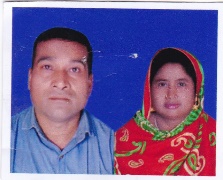 ১৮৪২১। জরিনা বেগম৬৮৮০০৮৬৮৫২০১৭২২৪৯১৩৭৬সাবাজপুরচাড়োল ইউনিয়নবিধবা ও বয়স্ক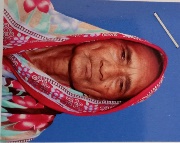 বিধবা১৮৫৩১। মোছা: বৃষ্টি আক্তার ৯৪১০৮৫২০৩২৯৫২০১৭৬৭০৩৪৮৯৮সাবাজপুরচাড়োল ইউনিয়নপ্রতিবন্ধী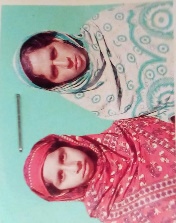 প্রতিবন্ধী১৮৬৪১। মোছা: সাবেরি বেগম৫৯৫৬৯০০৬৫৭০১৭৪০৪৮৮৩৩৩সাবাজপুরচাড়োল ইউনিয়নগৃহকর্মী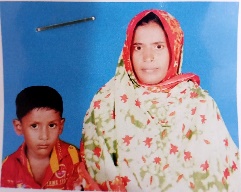 বিধবা১৮৭৫১। মো: বুধূ ২। মোছা: সালেহা৩২৮০২২৫৪৮৭৬৪৩০০৮৯৮৫১01757905879সাবাজপুরওয়ার্ড নং- ০২চাড়োল ইউনিয়নদিনমজুর৭৫০০/-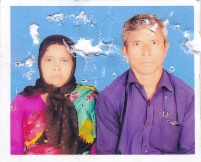 ১৮৮৬১। মোছা: সবুরা বেগম৯৪১০৮৫২৫৫৪৩০৭০১৭২২৪৯১৩৭৬সাবাজপুরচাড়োল ইউনিয়নপ্রতিবন্ধী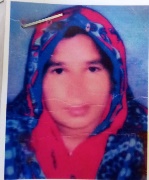 প্রতিবন্ধী১৮৯৭১। সুকিদা বেগম৫০৮০০৭৫৫৯০০১৭৪৯১৮৬৬৯৪সাবাজপুরচাড়োল ইউনিয়নবিধবা 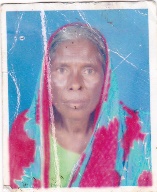 বিধবা১৯০৮১। মোছা: সালেহা ৫৫৩০২৬২৩৯২০১৭৬৭০৩৪৮৯৮পরদেশীপাড়াচাড়োল ইউনিয়নবিধবা ও বয়স্ক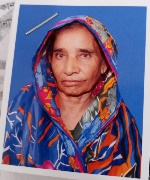 বিধবা১৯১৯১। মোছা: হুসনারা ৯৪১০৮৫২৫৫৬২৯৪০১৭৭০৪০৩৭৭৯সাবাজপুরওয়ার্ড নং- ০২চাড়োল ইউনিয়নগৃহকর্মী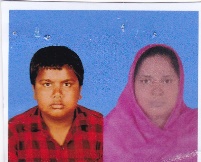 বিধবা১৯২১০মোছা: আকলিমা ১৯৩০২৭৯০৪৫০১৭৮০৯২১২৭৭সাবাজপুরওয়ার্ড নং- ০২চাড়োল ইউনিয়নগৃহকর্মী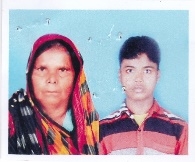 বিধবা১৯৩১১১। আব্দুর রহমান২। নুরেশা বেগম১০১২৩৪১৯৭৮১৯৫৬৫৭৪৮৯৯০১৭৬১১৭৮৫৬৫সাবাজপুর চাড়োল ইউনিয়ন ভ্যান চালক৭৫০০/-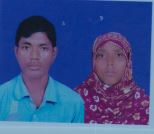 ১৯৪১২১। মো: পশিরুল ইসলাম২। মোছা: আলেমা বেগম১৯৩০২৬৮২০৪১৯১৩৮০১৩০২০১৭৬৫৮০৩৯৬৭সাবাজপুরচাড়োল ইউনিয়নদিনমজুর ৫০০০/-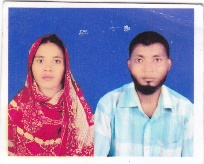 ১৯৫১৩১। মো: হবিবর রহমান২। মোছা: পারভীন  ৩৭৩০১০৩১২৮৯৪১০৮৫২৫৫৪৩৪১০১৭৯৬০৫৬৫১০সাবাজপুর চাড়োল ইউনিয়নদিনমজুর৭৫০০/-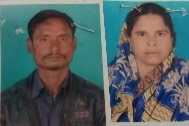 ১৯৬১৪১। মো: সামশুল আলম ২। চাম্পা বেগম৯৫৬৫১০৩১৫৮৯৫৬৫১১৩২৫২০১৭৭৩৬২৭৭৫৮সাবাজপুরচাড়োল ইউনিয়নদিনমজুর ৫৮০০/-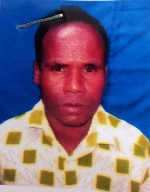 ১৯৭১৫১। মোছা: রেহেনা বেগম১৯৩০১৩৮৪৯৮০১৭৭৩৭৯০৫৭০সাবাজপুরচাড়োল ইউনিয়নগৃহকর্মী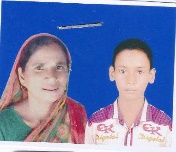 বিধবা১৯৮১৬১। মোছা: ফাগুনি৫৯৮০১০৩৫৭৫০১৭৪০৮৫৯২৬৫সাবাজপুর চাড়োল ইউনিয়নদিনমজুর৭৫০০/-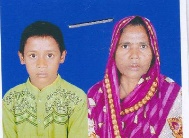 বিধবা১৯৯১৭১। মোছা: হাফেদা বেগম৯৪১০৮৫২৫৫৪৩৬৯০১৭৭৩৭৯০৫৭০সাবাজপুর চাড়োল ইউনিয়নবিধবা 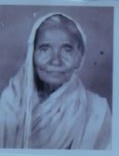 বিধবা২০০১৮১। মিজানুর রহমান২। দুলালী বেগম৬৮৮০২২৬২৭৬৪৬৩০২৩৯৬২৪০১৭৪০৮৫৯২৬৫সাবাজপুর চাড়োল ইউনিয়নদিনমজুর৭৫০০/-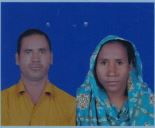 ২০১১৯১। মো: দিলদার২। আলেমা বেগম৭৭৮০২২৪৮০৯৬৪৩০০৮৯৯৮৪০১৭৭৩০২৪৩৫৫সাবাজপুর চাড়োল ইউনিয়নবয়স্ক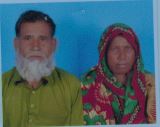 